Огнетушитель воздушно-пенный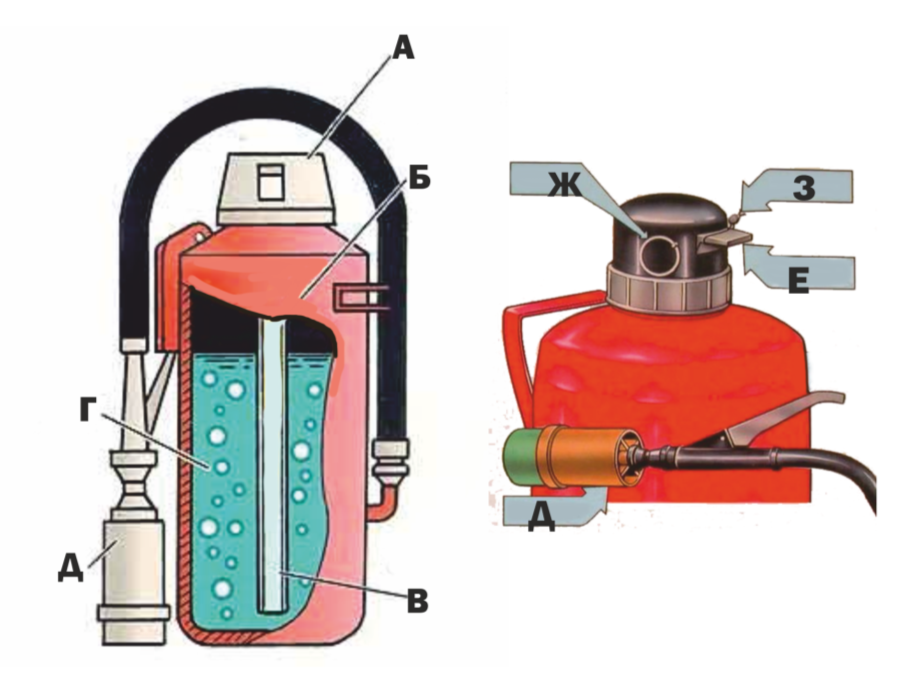 Огнетушитель углекислотный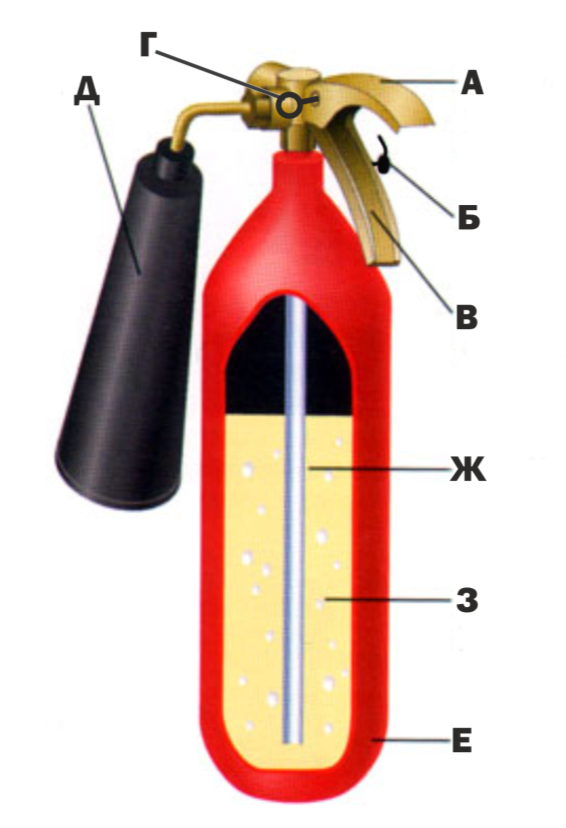 Огнетушитель порошковый балонныйОгнетушитель закачной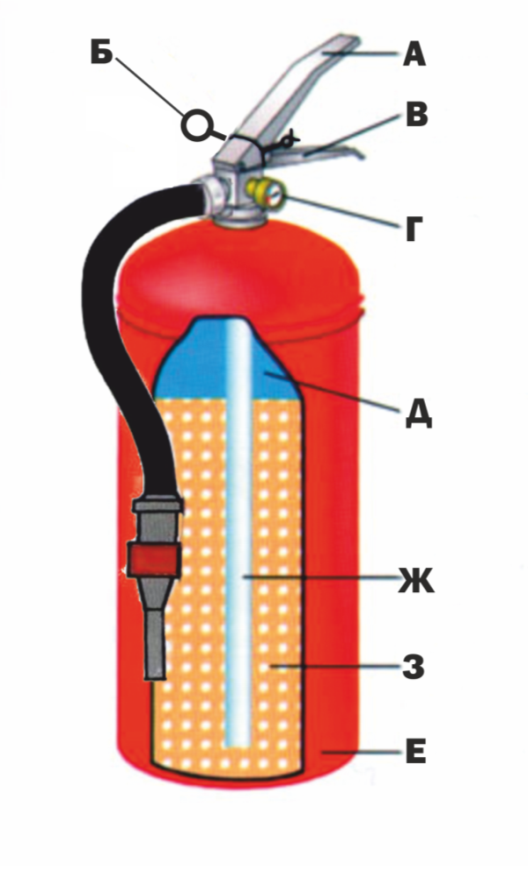 АЗапорно-пусковое устройство     ББаллон стальнойЗПломбаГРаствор пенообразователяВСифонная трубкаЕРычагЖЧекаДВоздушно-пенный насадокАРычагЕБаллон стальнойБПломбаЗЗаряд (двуокись углерода)ЖСифонная трубкаВРучкаГЧекаДРаструбА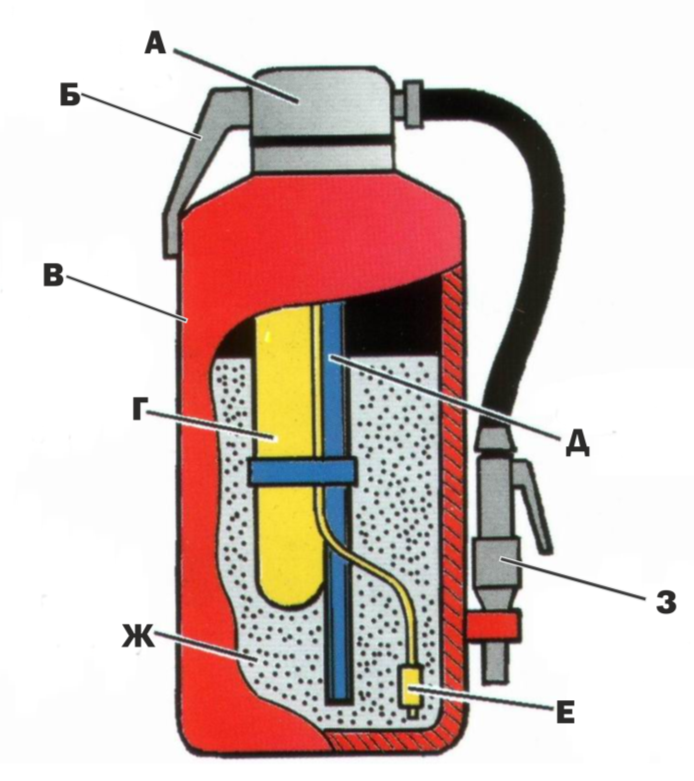 Запорно-пусковое устройствоГБаллон с рабочим газомВБаллон стальнойЖЗаряд (порошок)ДСифонная трубкаБРычагЕТрубка для подвода рабочего газаЗСтвол-насадокАРычагЕБаллон стальнойДВытесняющий газЗЗаряд (порошок)ЖСифонная трубкаВРучкаБЧекаГМонометр